Library Faculty Bulletin: November 2014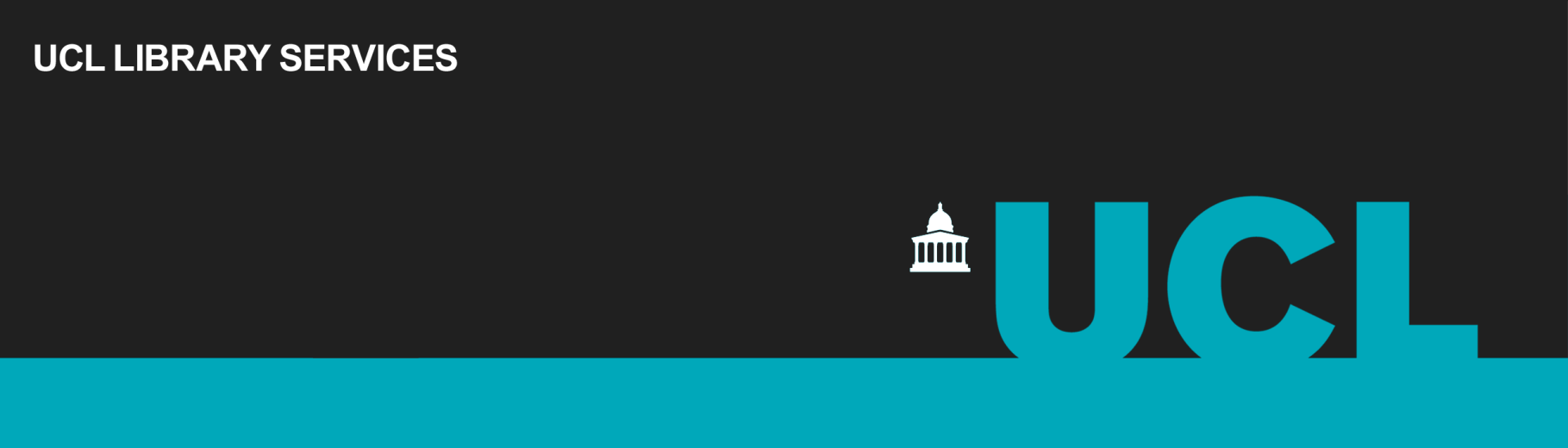 Resources and CollectionsE-book purchasing project: UCL Library Services is currently running a pilot to trial different models for acquiring e-books. During the pilot UCL students and staff will be able to read and download books from collections of 1000s of titles across a range of subject areas. UCL Library Services will purchase access to the most popular titles (based on the number of uses/requests for titles that come from users). Further information can be found at Appendix 1. This is a an exciting opportunity for students and staff to steer us to those titles that they would like to see available, so we do encourage academic colleagues to take a look and pass the information on to students. New e-resources bid: the Academic Support Group have re-submitted the bid for new e-resources previously put forward in late 2013. Revisions have been made to strengthen academic cases. The outcome of the funding bids will be known until Spring 2015 at which point we will notify faculties whether we have been successful.New programme and module proposals: a reminder to all colleagues to include subject librarians in plans for new modules or programmes at the earliest opportunity so that we can ensure adequate library provision. While we are not guaranteed any new funding via UCL Finance, it is important that details of one-off and recurrent costs for library resources are in included in business cases for new programmes. Given that our resource funds are limited we need to plan carefully to accommodate new programmes and modules to ensure students have access to required materials.Space and Estates MattersSelf-service available: the installation of self-service in the Main Library has been completed. Students are now able to issue and return books and other materials at any time during library open hours. This facility is also available at the Institute of Archaeology Library and in the newly-refurbished Bartlett Library. Please note: that there has been some confusion over the availability of enquiry services in the Main Library. However, Enquiry Services have not been withdrawn, nor is there and plan to do so. Senate House Student Hub: A new student hub providing 142 study spaces for UCL students will be available to coincide with the revision period in 2015. The hub will predominantly provide individual study spaces, but some bookable group working areas will also be available. For more details please visit our news item: http://www.ucl.ac.uk/library/articles/2014/senate-house-hubSpecial CollectionsUCL Council have approved plans for the proposed Stratford campus to include both a library-run student hub (to provide learning space for up to 800 users) and a purpose-built facility to house part of the Library’s special collections. Plans would allow space for around half of the current physical collection to be moved to the new site alongside the provision of a dedicated reading room, digitisation and conservation suites. The proposal is that material be moved to Stratford on the basis of use – with low-use collections being housed at Stratford while space is secured to locate the more popular materials at a central, Bloomsbury site. Academic colleagues are being asked to suggest to the Library any collections that they feel should be located at the Bloomsbury site to meet research or teaching needs. Please contact your subject librarian if you would like to discuss this further.Institute of EducationFollowing the announcement of the merger between the Institute of Education and UCL, Library Services is happy to confirm that all UCL registered students and staff will have access to the IoE library from December 2nd 2014.Open Access and the REFOur Open Access Team have prepared new materials to support colleagues in complying with the REF 2020 requirements for Open Access. Briefing notes will be circulated to all departments, and information is available on the web pages: http://www.ucl.ac.uk/library/open-access Colleagues are encouraged to contact the Open Access Team directly, or via the subject librarian, if they have any queries or concerns.ReadingLists@UCLFollowing the Provost and Vice-Provost (Educations)’s encouragement, we are pleased to report that use of ReadingLists@UCL has increased across all faculties. Colleagues not yet using the service to support their students are encouraged to make contact with their subject librarian to discuss getting started. We are aware that some modules do not rely on a traditional reading list, but are keen to explore ways that the system could be used to deliver links to relevant resources. Induction and Skills trainingOver the coming months we will be reviewing our induction procedures, in particular library tours during induction week. Subject librarians are keen to receive feedback from students and academic colleagues on the value of tours and what, if any, alternatives may work better. With the Graduate School becoming the Doctoral School, we are also keen to ensure that we continue to reach UCL’s taught postgraduate with appropriate training sessions. We will be considering how we can target training and this group over the coming months and would welcome your input. Colleagues are encouraged to contact subject librarians to discuss training for their students at any time.Faculty contacts:Academic Support Manager: June Hedges (j.hedges@ucl.ac.uk)Subject contacts: http://www.ucl.ac.uk/library/subject-support/UCL Library Services web page: http://www.ucl.ac.uk/libraryAppendix 1Ebooks Purchasing ProjectUCL Library Services is running three pilot projects involving users in the acquisition of e-book content. For a trial period, UCL students and staff will be able to read and download 1000s of extra e-books across a range of subjects. UCL Library Services will buy those used most often and add them to our existing collection of over 300,000 e-books. Like existing  UCL e-books, these additional e-books can be found using Explore – search All Resources then filter by Online resource and Books. Alternatively you can go directly to one of the three websites where the additional e-books are hosted:Wiley Online LibraryJSTOREBLHow long will the pilots last for?The additional e-books on Wiley Online Library will be available until the end of November 2015. The JSTOR and EBL pilots will run until all the money that UCL Library Services has deposited with these suppliers has been spent. When each pilot ends, we will retain permanent access to titles purchased as part of the pilot and access to the remaining content will be switched off.Do I need to do anything different to find these additional e-books?No, you can find these e-books by searching in Explore in the normal way and accessing via the SFX@UCL or view online links.Will I need to do anything different when I get to the e-book?For e-books on the Wiley and JSTOR websites, everything will be the same as usual. There are a couple of differences on the EBL platform:The first time you visit the platform you will be asked to indicate your student type / staff group. You can also enter your email address if you are happy to give us feedback about e-books. You will only have to fill in this information  once.For most of the e-books, after 5 minutes browsing or if you try to print, copy or download the e-book you will be asked if you want to create a 24-hour loan. If you want to continue, please go ahead and create a loan – you will not be charged, it will not count towards your library borrowing allowance and you will be able to continue reading straight away.For a few, more expensive e-books you will be asked to fill out a form to request approval for a loan from UCL Library Services. We will respond as quickly as possible Monday to Friday.Can I add these e-books to my ReadingList@UCL online reading list / recommend them to students?Please do add these e-books to ReadingLists@UCL and encourage your students to look for the e-books through Explore. When the pilot ends, we will inform you and your librarian of any titles you have added to ReadingLists@UCL that have not been purchased